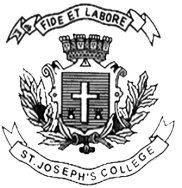 ST. JOSEPH’S COLLEGE (AUTONOMOUS), BANGALORE-27HINDI– IV SEMESTERSEMESTER EXAMINATION: APRIL 2017HNC 416 : Hindi for B.ComTime- 2 1/2 hrs 				                  Max Marks-70This paper contains two printed pages and three partsPart - I निम्नलिखित प्रश्नों में से किन्हीं दो के निबंधात्मक उत्तर लिखिए ।                                           2×14=28‘छुट्टी का दिन’ नामक कहानी का सारांश लिखिए ।‘मान और हठ’ कहानी की विशेषताएँ लिखिए ।‘वापसी’ कहानी के माध्यम से बदलते सामाजिक मूल्य पर प्रकाश डालिए । निम्नलिखित में से किन्हीं दो विषयों पर टिप्पणी लिखिए ।                                                    2×5=10गजाधर बाबूमाया मुकुलकालिन्दीनिम्नलिखित लघु प्रश्नों के उत्तर लिखिए ।                                                                       10×1=10उषा प्रियम्वदा की किसी एक कहानी संग्रह का नाम लिखिए ।उषा प्रियम्वदा का जन्म कहाँ हुआ था ? अमृता और मुकुल शादी से पहले मिलते है या नहीं ?‘वापसी’ कहानी का विषय क्या है?अमृता किस कहानी की पात्रा है ?कालिन्दी को दूसरा शिशु कितने सालों बाद होता हैं ?अरुणा को बचपन से क्या अच्छा लगता है ?गजाधर बाबू की दूसरी नौकरी कौनसी है ?मुकुल के पिता का पेशा क्या है ?कालिन्दी के पति का नाम लिखिए ।P.T.OPart-II        निम्नलिखित प्रश्नों में से किसी एक प्रश्न का निबंधात्मक उत्तर लिखिए ।                                      1×12=12विज्ञापन की आवश्यकता पर प्रकाश डालिए ।समाचार लेखन की प्रविधि पर विस्तृत टिप्पणी लिखिए ।संपादकीय की आवश्यकता क्यों होती है ? सविस्तार स्पष्ट करें ।Part-III        निम्नलिखित विषयों में से किसी एक विषय पर सविस्तार निबंध लिखिए ।                                1×10=10सहकारिताबैंको का राष्ट्रीयकरण कुटीर उद्योग──────────────××××××××──────────────